CHAPTER OUTLINECongress in Action Name ___________________________ Class _____________________ Date _______CHAPTER12Directions: Fill in the outline below. Filling in the blanks will help you as you read and study Chapter 12.I. Section 1: Congress Organizes A. Presiding Officers1. The ________________________ of the House is chosen from the majority party and leads the House of Representatives.2. The Vice President of the United States serves as the ___________________ of the Senate.3. When the Vice President cannot be present, the ___________________ ______ ___________________ takes the Vice President’s place. B. Party Officers and Committee Chairmen1. Congress selects the __________________ and  ____________________ leaders of both houses at  _____________ _____________ meetings.2. ________________ ________________ are the leaders of the standing committees in both houses of Congress.3. Important jobs in Congress are assigned by a custom called the ______________ _______________.II. Section 2: Committees in Congress A. Standing Committees and Subcommittees1. Standing committees are __________________________ committees that consider all bills dealing with a certain topic.2. ____________________________ do most of the work of standing committees.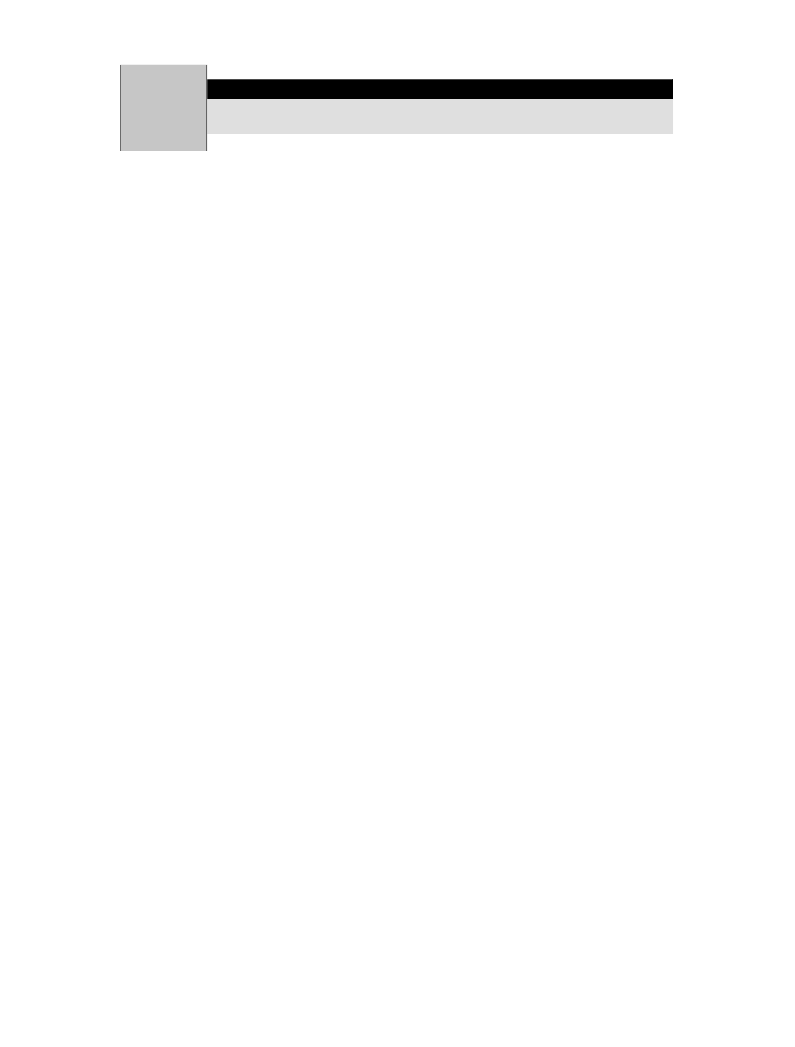 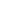 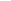 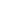 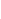 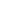 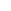 CHAPTER OUTLINE (continued)Congress in Action  B. Other Committees1. The _________________ _____________ ________________ decides what bills will be reviewed by the full House.2. _____________________ committees are set up for a limited time to handle issues of national importance.3. A committee with members from both the House and Senate is called a _____________________ committee.III. Section 3: Making Law: The House A. Bills and Resolutions1. A ____________ is a proposed law. A _____________________ is a measure dealing with a matter in one House and does not require the President’s signature.2. ________________ ___________________ require the House and Senate to act together. They are not as strong as law.3. A ___________________ is sometimes added to a bill because it cannot pass on its own.  B. Introduction and First ReadingAfter a bill is introduced, it receives its first ____________________. C. Bills in Committee1. Most bills are _________________________ in committee, which means they are set aside and no longer considered.2. A __________________ _________________ can get a bill released from committee if it is signed by a majority of the House.3. Subcommittees sometimes hold ______________________ to learn more about a proposed bill.4. There are ______________ House calendars that determine when each bill will be discussed on the floor of the House.  D. Bills on the Floor1. The ________________ Committee sets the day when a bill will be discussed on the floor.CHAPTER OUTLINE (continued)Congress in Action 2. Important bills are sometimes considered by the  _____________________ of the _________________ to help them pass more quickly.3. For a vote to take place in the House, there must be a  ____________, or majority of House members present.IV. Section 4: The Bill in the Senate A. The Senate FloorUnlike the House, the Senate has only ____________ calendar for bills reported out of committee. B. Debate1. A _________________________ , or lengthy debate, can be used to prevent the Senate from voting on a bill.2. The _______________________ Rule limits how much time a measure can be discussed on the Senate floor.3. A filibuster is often used by the ________________ party. C. Conference Committees1. Both houses of Congress must pass the ___________ __________ bill.2. If there are differences in a bill, a _____________________  _______________________ must work out a compromise bill  acceptable to both the House and Senate. D. After Passage1. The President may __________________ a bill to keep it from becoming law. Or, by not acting on a bill, a President can use the __________ ___________ to reject the bill.2. If the President vetoes a bill, it can still become law with  a _____ -________ majority vote in both houses Congress.